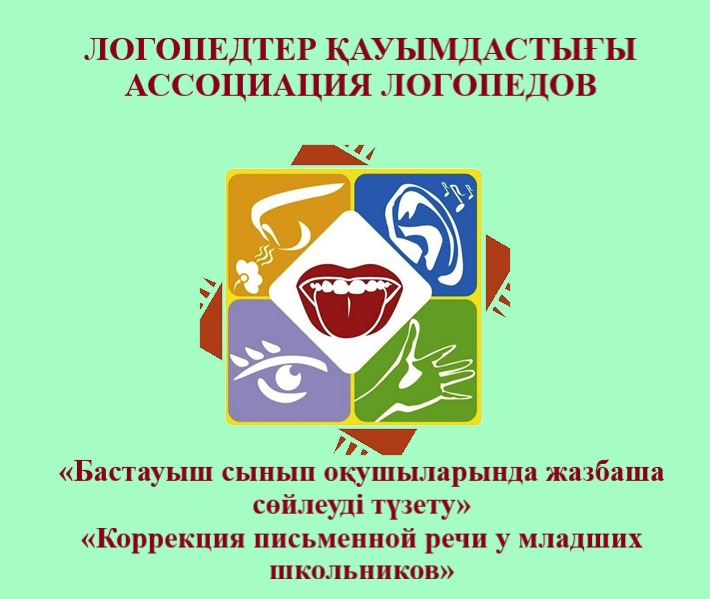 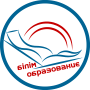 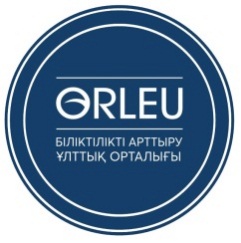 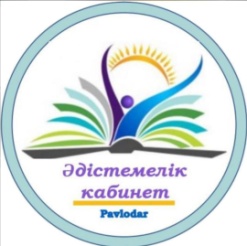 Павлодар қаласы білім беру бөлімі әдістемелік кабинеті                                                               Облыстық педагог-логопедтердің семинар-практикумы«Бастауыш сынып оқушыларында жазбаша сөйлеуді түзету»Областной семинар - практикум учителей – логопедов «Коррекция письменной речи у младших школьников»Өткізу күні/ Дата проведения: 24.02.2023 жӨткізу уақыты/ Время проведения: 10.00 -13.00Өткізетін орны/ Место проведения: «Қалижан Бекқожин атындағы жалпы орта білім беру мектебі» КММ,  Павлодар қаласы, Щедрин көшесі, 60Өткізу түрі/Формат проведения: оффлайнБАҒДАРЛАМА/ ПРОГРАММА Модераторлары: Шолпан Саменовна Нурахметова,                              Лаура Мендоллаевна Адильбаева, ҚБББ әдіскерлеріКурстан кейінгі қолдау модераторы:  Оморгуль Эртисхан, «Өрлеу» БАҰО» АҚФ «Павлодар облысы бойынша КДИ»  ПжПӘ кафедрасының аға оқытушысы, пед. ғылымдарының магистрі, деңгейлік және  жаңартылған бағдарламалар тренері, халықаралық деңгейдегі сертификатталған тренерБекітемінӘдістемелік кабинетініңмеңгерушісінің м.а. Н. Сабитова                                               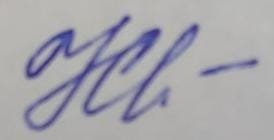 «22» ақпан 2023 ж.№Уақыты/ Уақыты/ Мазмұны/ СТегі, аты-жөні/ ФИО выступающегоТегі, аты-жөні/ ФИО выступающего10:0010:1510:0010:15Мектеп бойынша танымжорық Экскурсия по школеМектеп бойынша танымжорық Экскурсия по школеМектеп бойынша танымжорық Экскурсия по школе110.1510.2010.1510.20«Коррекция письменной речи у младших школьников»«Бастауыш сынып оқушыларында жазбаша сөйлеуді түзету»Нурахметова Шолпан Саменовна, Адильбаева Лаура Мендоллаевна, ҚБББ әдіскерлеріНурахметова Шолпан Саменовна, Адильбаева Лаура Мендоллаевна, ҚБББ әдіскерлері210.2010.2510.2010.25Облыстық семинарға қатысушыларға алғы сөз Приветственное слово участникам областного семинараГульнарай Женисовна Анесова,  мектеп директорының м.аГульнарай Женисовна Анесова,  мектеп директорының м.а310.2510.3010.2510.30Облыстық семинарға қатысушыларға тұсаукесер сөз Приветственное слово участникам областного семинараОморгуль Эртисхан, «Өрлеу» «Өрлеу» БАҰО» АҚФ «Павлодар облысы бойынша КДИ»  ПжПӘ кафедрасының аға оқытушысы, пед. ғылымдарының магистрі, деңгейлік және  жаңартылған бағдарламалар тренері, халықаралық деңгейдегі сертификатталған тренерОморгуль Эртисхан, «Өрлеу» «Өрлеу» БАҰО» АҚФ «Павлодар облысы бойынша КДИ»  ПжПӘ кафедрасының аға оқытушысы, пед. ғылымдарының магистрі, деңгейлік және  жаңартылған бағдарламалар тренері, халықаралық деңгейдегі сертификатталған тренер410.3010:5010.3010:50Нарушения письменной речи. Этиология нарушений письменной речи.Шабанова Болды АнасовнаПреподаватель - эксперт ВШП НАО «ППУ имени Әлкей Марғұлан”, учитель- логопед КГУ «СОШ № 29 г. Павлодара»Шабанова Болды АнасовнаПреподаватель - эксперт ВШП НАО «ППУ имени Әлкей Марғұлан”, учитель- логопед КГУ «СОШ № 29 г. Павлодара»Работа по секциямРабота по секциямРабота по секциямРабота по секциямРабота по секциямРабота по секциямСекция №1Секция №1Секция №1Секция №1Секция №1Секция №1510:5012.10Акустикалық дисграфияны  түзету.Коррекция акустической дисграфии.  (тренинг)Акустикалық дисграфияны  түзету.Коррекция акустической дисграфии.  (тренинг)Шаханова Майда Кайниденовна«Павлодар қаласы Қ.Бекқожин атындағы жалпы орта білім беру мектебі»КММ, мұғалім- логопед, Кайргазина Шолпан  Шахановна  ҚБББ әдіскеріШаханова Майда Кайниденовна«Павлодар қаласы Қ.Бекқожин атындағы жалпы орта білім беру мектебі»КММ, мұғалім- логопед, Кайргазина Шолпан  Шахановна  ҚБББ әдіскеріСекция №2 Секция №2 Секция №2 Секция №2 Секция №2 Секция №2 610:5011.30Виды дисграфии.Диагностика дисграфии.(тренинг)Виды дисграфии.Диагностика дисграфии.(тренинг)Прокопенко Татьяна АлександровнаУчитель - логопед КГУ «СОШ № 15 г. Павлодара»Прокопенко Татьяна АлександровнаУчитель - логопед КГУ «СОШ № 15 г. Павлодара»711.3012.10Методика работы по коррекции оптической дисграфии.(тренинг)Методика работы по коррекции оптической дисграфии.(тренинг)учитель- логопед Карпова Лариса Петровна КГУ«СОШ им. Ахмета Байтурсынова»г. Павлодара».учитель- логопед Карпова Лариса Петровна КГУ«СОШ им. Ахмета Байтурсынова»г. Павлодара».Секция №3Секция №3Секция №3Секция №3Секция №3Секция №3810:5011.30Преодоление аграмматической дисграфии у младших школьников.Преодоление аграмматической дисграфии у младших школьников.Преодоление аграмматической дисграфии у младших школьников.Пшенко Юлия Анатольевна, учитель- логопед  КГУ «СОШ № 26 г. Павлодара»911.3012.10Диагностика и коррекция дизорфографии у учащихся начальных классов.(тренинг)Диагностика и коррекция дизорфографии у учащихся начальных классов.(тренинг)Диагностика и коррекция дизорфографии у учащихся начальных классов.(тренинг)Амаркулова Алия Даулетхановна, учитель – логопед КГУ «СОШ № 15 г. Павлодара»1012.1012.15Рефлексия. Свободный микрофонРефлексия. Свободный микрофонРефлексия. Свободный микрофонНурахметова Шолпан Саменовна1112.1512.20Вручение сертификатовВручение сертификатовВручение сертификатовОморгуль Эртисхан, «Өрлеу» тренеры1212.20-12.30Қорытындылау/ Кері байланысҚорытындылау/ Кері байланысҚорытындылау/ Кері байланысШ.С. Нурахметова,  ҚБББ әдіскері